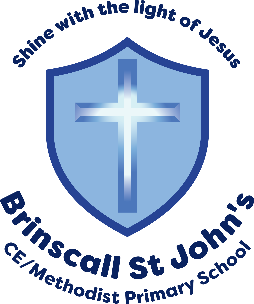 1 March 2023Dear colleagueThank you for your interest in the post of full time teacher at Brinscall St John’s CE/Methodist Primary School.  I am delighted that you are interested in working at our busy school, where the staff, children and governors are hardworking, friendly and together make a great team.  We wish to appoint a new member to our Key Stage 2 teaching team who will help us to build upon our school’s successes and capitalise on our desire to all be the best that we can. We are looking for a candidate who has the energy and determination to strengthen our current staffing team, and the vision and their own unique blend of qualities, to enhance and support us to embed our curriculum and Christian vision to ‘Shine with the Light of Jesus’ for all of our children.Our school family and local community are proud of our successful school, which is underpinned by Christian values. We are committed to ensure that the school continues to offer an excellent education to local children, whilst maintaining high standards and expectations for all, as well as offering a vast range of skills and curriculum opportunities.The enclosed material gives you information about the school and the requirements of the post.  We hope that this gives you all the details you need and assists your application process.Our children, families, staff and governors are a wonderful team and as a Headteacher I am very proud of every one of them. Our incredible staff team work hard, are supportive, dedicated and creatively provide a rich and varied curriculum for our children. A new member to our school family needs to also share our determination to do our very best and to support all children to achieve in an environment where they feel safe, supported and where we can have fun and grow together.If you feel that this is the right school for you, I would strongly encourage prospective applicants to view our school website (www.brinscall.lancs.sch.uk) and make contact with school to arrange a visit prior to application. We welcome applications from teachers who are either experienced or early in their career. Please ring 01254 830700 and I will be pleased to answer any questions you may have. Yours sincerelyLinda ClaytonMrs Linda ClaytonHeadteacher